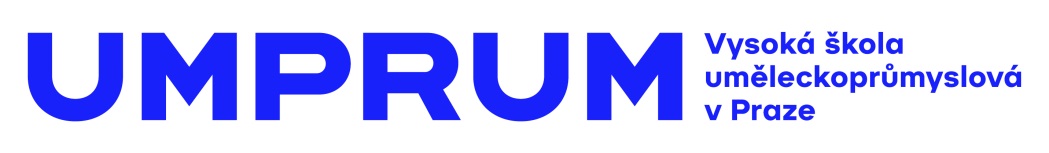 TISKOVÁ ZPRÁVAARTSEMESTR léto 2019Vernisáž: středa 5. 6. 2019 od 19 h 
Termín konání akce: 6. 6. – 9. 6. 2019
Lokalita: Celá budova UMPRUM, nám. Jana Palacha 80, Praha 1
Otevřeno: denně 10–18 hodin
                  v sobotu 8. 6. v rámci Pražská muzejní noci otevřeno až do 1 hodiny

vstup zdarmaPro někoho půl roku očekávaná výstava, pro někoho intenzivní práce od rána do noci. To přináší ARTSEMESTR, přehlídka semestrálních a klauzurních prací studentů Vysoké školy uměleckoprůmyslové v Praze. Tentokrát bude k vidění od čtvrtka 6. 6. do neděle 9. 6. v prostorách celé budovy UMPRUM. ARTSEMESTR není jen výstavou, ale především dokladem a vyhodnocením soustavné práce v daném semestru. Prezentují se jak výsledky dlouhodobých témat, tak krátkodobých zadání. Na ARTSEMESTRU léto 2019 se představí celkem 23 akreditovaných ateliérů a Ateliér hostujícího umělce. „ARTSEMESRT léto 2019 je prvním, který můžu sledovat z pozice rektora. Zejména mě těší, že se daří vzájemně propojovat tvorbu různých ateliérů a prohlubovat jejich spolupráci. Toto je jedna z věcí, která dělá naší školu jedinečnou“, říká nový rektor UMPRUM prof. Jindřich Vybíral.Návštěvníci se opět mohou těšit na nepřebernou škálu různých témat a prací. U zmiňovaných spoluprací můžeme jmenovat zadání „Loutkové divadlo“, kde spojily svoje síly Ateliér designu nábytku a interiéru a Ateliér ilustrace a grafiky. Na celoroční projekt Ateliéru textilní tvorby, který propojuje původní řemeslnou tradici zpracování skleněných perliček s novými technologiemi a textilní tvorbou, navázal Ateliér módní tvorby. Jeho studenti připravili kolekci z autorsky tištěných látek svých spolužáků. Výsledky zadání Ateliéru skla na téma „Zátiší“ byly zase vítaným objektem pro tvorbu Ateliéru fotografie II. Ateliér grafického designu a vizuální komunikace se věnoval zpracování slabikáře, Ateliér K.O.V. vystaví mimo jiné kolekci mini architektury odlité do bronzu a Ateliér průmyslového designu bude prezentovat novou kabinu pro Petřínskou lanovku. Architektonické ateliéry se tentokrát zaměřily na vybrané lokality různých měst – Ateliér architektury I navrhoval pro město Jihlavu, Ateliér architektury IV se zabýval Českým Krumlovem a Ateliér architektury II přinesl urbanistický koncept smíchovského předpolí železničního mostu. Katedra volného umění nechala ve většině případů neomezený prostor pro kreativitu bez omezení zadáním. Jedním z plánů rektora Jindřicha Vybírala je větší otevření UMPRUM veřejnosti. Nově jsou do programu ARTSEMESTRU zařazeny komentované prohlídky. Pro ty, kteří by si chtěli přehlídku klauzurních a semestrálních prací projít s výkladem, jsou přichystané  v rámci programu Pražské muzejní noci. Ateliéry a témataAteliér architektury I – architektonické projekty pro město JihlavaAteliér architektury II – 1) Smíchovské předpolí železničního mostu - urbanistický koncept, 2) Landscape festival Ostrava - design and build workshop (ve spolupráci s Katedrou architektury Technické univerzity v Ostravě a Sami Rintalou)Ateliér architektury III – Post-Anthropocén – Buildings Without People - zkoumání ikonických průmyslových budov 20. stol a navržení nové interpretace průmyslu, logistiky a skladování v Post-Anthropocénu, době, kdy stroje nahradily lidskou práciAteliér architektury IV – Český Krumlov / R O Z H R A N Í - model a obrazový pohled na město zahrnující chápání jeho problémů a návrh přístupu k řešení - městská tržnice, zóna Ambit, hotel Vyšehrad, plovárna, Sokolovna, parkovací dům, dům na náměstíAteliér průmyslového designu – série týmových úkolů: inzulínové pero, magnetická pumpička na kolo, ergonomický pedál na kolo, elektronický roboasistent do kanceláře, sociální amibentní svítidlo, jukebox, modelované kompozice z claye na téma arogance X pokora // klauzura: kabina pro petřínskou lanovkuAteliér designu nábytku a interiéru – Loutková divadélka (spolupráce s Ateliérem ilustrace a grafiky), spolupráce s firmou Brokis na téma Brokisglass // klauzura: Spolupráce s firmou Brokis na téma Brokisglass
Ateliér produktového designu – Pietní místo
Ateliér sochařství – Umělec v době krizeAteliér malby – volné téma // klauzura: volná práce, výběr samotného tématu je chápán jako zásadní kreativní počin
Ateliér intermediální konfrontace – semestr byl koncipován jako volná pracovní platforma, ve které si studenti uvědomovali své kreativní možnosti // klauzura: témata určují vybraní studenti Ateliér fotografie I – ateliér tento semestr pořádal schůzky pouze v naprosté tmě, z toho vycházející volné zadáníAteliér skla – téma Zátiší – rozbor, průzkum a esej // klauzura: Fenomén zátiší. Spolupráce s Ateliérem fotografie II Ateliér keramiky a porcelánu – návrhy pro cihelnu Brispol // klauzura: práce na téma Rituál
Ateliér K.O.V. – Mini architektura odlitá do bronzu  // klauzura: "Socha pro krajinu lidského těla" / výpověď v autorském šperku
Ateliér módní tvorby – módní kolekce z autorsky tištěných látek studentů Ateliéru textilní tvorbyAteliér designu oděvu a obuvi – Ethical Message – módní kolekce reagující na  neudržitelnost masové oděvní výrobyAteliér textilní tvorby – Czech Craft is Here – projekt pořádaný ve spolupráci s českým výrobcem skleněných perliček Preciosa. Propojení původních řemeslných postupů a nových moderních technologií zpracování perliček v kontextu s textilní tvorbou.
Ateliér Ilustrace a grafiky – loutkové divadlo - prototyp kufříkového divadla včetně návrhu loutek pro konkrétní hru (spolupráce s Ateliérem designu nábytku a interiéru), Ilustrace k dobrodružné literatuře // klauzura: dvoubarevný linoryt na téma klasická krajina 
Ateliér tvorby písma a typografie - Čtyři hostující pedagogové, Témata: 1) Metro (Rostislav Vaněk); 2) Kniha (Zuzana Lednická); 3) Co postrádáte v ateliéru (Bosák + Jansa); 4) Letterpresový workshop  (Rick Griffith) // klauzura: Co jste se v tomto semestru naučili? Ateliér grafického designu a vizuální komunikace – Slabikář, vývoj VR hryAteliér filmové a televizní grafiky – filmová cvičení na téma Tanec // klauzura: výstupy z akce " oživení sezonního biografu v Českém Šternberku - filmové znělky, předfilmy, plakáty apod.Ateliér grafický design a nová média – individuální projekty jako například Collectible Resources, mravenčící Ants Project GL2020, Status studenta mimo instituci, Bipolar Fantasy, Neural Networks nebo vizuální styl pro Output audio gallery atd.atd. // klauzura: PREZENTACE
Ateliér fotografie II – krátkodobá zadání na různá témata např. fotografie a zobrazení skla, interpretace textu a přísloví zároveň, „Svoboda“ a „Inspirace 80. léta“ // klauzura: „Svoboda“ a „Inspirace 80. léta“; práce budou vystaveny v kreslírně, 3. Patro, místnost č. 
Ateliér hostujícího umělce – hostující umělkyní byla dánská sochařka žijící v Berlíně Nina Beier a se studenty řešila témata „Životopis objektů“ a „The Shame“ (Zahanbení)
O ARTSEMESTRU
Artsemestr je pravidelná přehlídka semestrálních a klauzurních prací studentů UMPRUM, kde všichni představí výsledky svého studijního úsilí na konci každého semestru. Jeho tradice, jak ji známe nyní, začala v roce 2004 díky rozhodnutí tehdejšího rektora prof. Jiřího Pelcla. Studenti své práce vystavují v autentickém prostředí školy – ateliérech, učebnách, někdy i na chodbách. O Vysoké škole uměleckoprůmyslové v Praze 
Vysoká škola uměleckoprůmyslová v Praze byla založena v roce 1885. Po celou dobu své existence se řadí mezi nejkvalitnější vzdělávací instituce v zemi. Důkazem je množství úspěšných absolventů, kteří patří mezi respektované odborníky s prestiží přesahující hranice České republiky. Škola se dělí na katedry architektury, designu, volného umění, užitého umění, grafiky a katedru teorie a dějin umění. Jednotlivé katedry se dále člení na ateliéry dle své odborné specializace, vedené uznávanými osobnostmi české umělecké scény. Dvakrát do roku je škola otevřena veřejnosti při prezentacích studentských prací “Artsemestr“. Každoročně pořádá více než 15 výstavních akcí, z toho polovinu v zahraničí. Pražská UMPRUM, jako jediná středo a východoevropská škola, figuruje v indexech prestižních evropských a světových uměleckých učilišť. V celosvětovém hodnocení QS World University Rankings zaujala pozici mezi 50-100 nejprestižnějších uměleckých škol světa.Další informace:
Mgr. Kamila Stehlíková
Vysoká škola uměleckoprůmyslová v Praze
náměstí Jana Palacha 80, 116 93 Praha 1
tel: 251 098 262 / mobil: 739 304 060 / stehlikova@vsup.cz / www.umprum.cz 